السؤال الأول / اختر الإجابة الصحيحة لكل فقرة:السؤال الثاني/ ضع إشارة > أو < أو = لتصبح الجملة صحيحة:السؤال الثالث / أكمل الجدول ثم اكتب مجال الدالة و مداها :                                   ص = س + 3                المجال = }    ،     ،     ،    {                                                          المدى = }    ،     ،     ،    {                                         وزارة التعليمإدارة التعليم بمنطقة مكتب التعليم بمحافظةمدرسة وزارة التعليمإدارة التعليم بمنطقة مكتب التعليم بمحافظةمدرسة وزارة التعليمإدارة التعليم بمنطقة مكتب التعليم بمحافظةمدرسة وزارة التعليمإدارة التعليم بمنطقة مكتب التعليم بمحافظةمدرسة 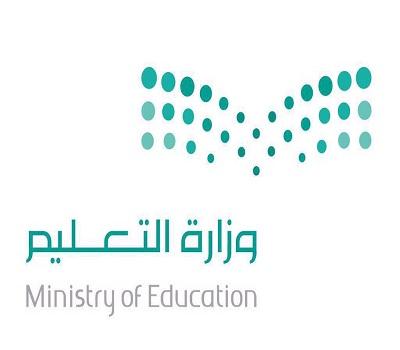 الصف: أول متوسطالمادة: رياضياتالزمن: ساعتان ونصفالتاريخ:     /       /  1444هـالصف: أول متوسطالمادة: رياضياتالزمن: ساعتان ونصفالتاريخ:     /       /  1444هـالصف: أول متوسطالمادة: رياضياتالزمن: ساعتان ونصفالتاريخ:     /       /  1444هـاختبار نهائي الفصل الدراسي الأول ( الدور الأول)  1444هـاختبار نهائي الفصل الدراسي الأول ( الدور الأول)  1444هـاختبار نهائي الفصل الدراسي الأول ( الدور الأول)  1444هـاختبار نهائي الفصل الدراسي الأول ( الدور الأول)  1444هـاختبار نهائي الفصل الدراسي الأول ( الدور الأول)  1444هـاختبار نهائي الفصل الدراسي الأول ( الدور الأول)  1444هـاختبار نهائي الفصل الدراسي الأول ( الدور الأول)  1444هـاختبار نهائي الفصل الدراسي الأول ( الدور الأول)  1444هـاختبار نهائي الفصل الدراسي الأول ( الدور الأول)  1444هـاختبار نهائي الفصل الدراسي الأول ( الدور الأول)  1444هـالدرجةرقماالدرجةكتابةالمصححالمراجعالدرجةرقما40الدرجةكتابةالتوقيعالتوقيعاسم الطالب:                                                                      رقم الجلوس:32 درجةيدور محرك سيارة 180 دورة بالدقيقة فكم يدور بالثانية يدور محرك سيارة 180 دورة بالدقيقة فكم يدور بالثانية يدور محرك سيارة 180 دورة بالدقيقة فكم يدور بالثانية يدور محرك سيارة 180 دورة بالدقيقة فكم يدور بالثانية يدور محرك سيارة 180 دورة بالدقيقة فكم يدور بالثانية يدور محرك سيارة 180 دورة بالدقيقة فكم يدور بالثانية يدور محرك سيارة 180 دورة بالدقيقة فكم يدور بالثانية يدور محرك سيارة 180 دورة بالدقيقة فكم يدور بالثانية أ3 دوراتب6 دوراتجـ4 دوراتد5 دوراتقيمة  العبارة     2 3 =قيمة  العبارة     2 3 =قيمة  العبارة     2 3 =قيمة  العبارة     2 3 =قيمة  العبارة     2 3 =قيمة  العبارة     2 3 =قيمة  العبارة     2 3 =قيمة  العبارة     2 3 =أ8ب4جـ16د10  اكتب  6 4 على صورة ضرب العامل في نفسه =  اكتب  6 4 على صورة ضرب العامل في نفسه =  اكتب  6 4 على صورة ضرب العامل في نفسه =  اكتب  6 4 على صورة ضرب العامل في نفسه =  اكتب  6 4 على صورة ضرب العامل في نفسه =  اكتب  6 4 على صورة ضرب العامل في نفسه =  اكتب  6 4 على صورة ضرب العامل في نفسه =  اكتب  6 4 على صورة ضرب العامل في نفسه =أ٦×٦ ×٦×٦ب4×4 ×4×4جـ6+4د6×4قيمة العبارة بترتيب العمليات ١٠+ ٨ ÷٢- ٦ = قيمة العبارة بترتيب العمليات ١٠+ ٨ ÷٢- ٦ = قيمة العبارة بترتيب العمليات ١٠+ ٨ ÷٢- ٦ = قيمة العبارة بترتيب العمليات ١٠+ ٨ ÷٢- ٦ = قيمة العبارة بترتيب العمليات ١٠+ ٨ ÷٢- ٦ = قيمة العبارة بترتيب العمليات ١٠+ ٨ ÷٢- ٦ = قيمة العبارة بترتيب العمليات ١٠+ ٨ ÷٢- ٦ = قيمة العبارة بترتيب العمليات ١٠+ ٨ ÷٢- ٦ = أ8ب5جـ6د4 إذا كانت ص =3  قيمة العبارة  15 -  إذا كانت ص =3  قيمة العبارة  15 -  إذا كانت ص =3  قيمة العبارة  15 -  إذا كانت ص =3  قيمة العبارة  15 -  إذا كانت ص =3  قيمة العبارة  15 -  إذا كانت ص =3  قيمة العبارة  15 -  إذا كانت ص =3  قيمة العبارة  15 -  إذا كانت ص =3  قيمة العبارة  15 - أ9ب6جـ7د8حل المعادلة ب - ٥ = 20  ،  ب =حل المعادلة ب - ٥ = 20  ،  ب =حل المعادلة ب - ٥ = 20  ،  ب =حل المعادلة ب - ٥ = 20  ،  ب =حل المعادلة ب - ٥ = 20  ،  ب =حل المعادلة ب - ٥ = 20  ،  ب =حل المعادلة ب - ٥ = 20  ،  ب =حل المعادلة ب - ٥ = 20  ،  ب =أ22ب25جـ20د17حل المعادلة ٣س = ١٥ ،  س =حل المعادلة ٣س = ١٥ ،  س =حل المعادلة ٣س = ١٥ ،  س =حل المعادلة ٣س = ١٥ ،  س =حل المعادلة ٣س = ١٥ ،  س =حل المعادلة ٣س = ١٥ ،  س =حل المعادلة ٣س = ١٥ ،  س =حل المعادلة ٣س = ١٥ ،  س =أ7ب5جـ6د4العبارة المكافئة باستعمال خاصية التوزيع  ٣ ( ٧ + ٢ ) =العبارة المكافئة باستعمال خاصية التوزيع  ٣ ( ٧ + ٢ ) =العبارة المكافئة باستعمال خاصية التوزيع  ٣ ( ٧ + ٢ ) =العبارة المكافئة باستعمال خاصية التوزيع  ٣ ( ٧ + ٢ ) =العبارة المكافئة باستعمال خاصية التوزيع  ٣ ( ٧ + ٢ ) =العبارة المكافئة باستعمال خاصية التوزيع  ٣ ( ٧ + ٢ ) =العبارة المكافئة باستعمال خاصية التوزيع  ٣ ( ٧ + ٢ ) =العبارة المكافئة باستعمال خاصية التوزيع  ٣ ( ٧ + ٢ ) =أ٢١+2ب٢١+6جـ21+5د10 + 6ناتج 15 + 9 + (-٩) = ناتج 15 + 9 + (-٩) = ناتج 15 + 9 + (-٩) = ناتج 15 + 9 + (-٩) = ناتج 15 + 9 + (-٩) = ناتج 15 + 9 + (-٩) = ناتج 15 + 9 + (-٩) = ناتج 15 + 9 + (-٩) = أصفرب-18جـ15د24قيمة العبارة    +  =                                            قيمة العبارة    +  =                                            قيمة العبارة    +  =                                            قيمة العبارة    +  =                                            قيمة العبارة    +  =                                            قيمة العبارة    +  =                                            قيمة العبارة    +  =                                            قيمة العبارة    +  =                                            أ-7ب-5جـ7د5ناتج الطرح 30 - ( - 14 ) = ناتج الطرح 30 - ( - 14 ) = ناتج الطرح 30 - ( - 14 ) = ناتج الطرح 30 - ( - 14 ) = ناتج الطرح 30 - ( - 14 ) = ناتج الطرح 30 - ( - 14 ) = ناتج الطرح 30 - ( - 14 ) = ناتج الطرح 30 - ( - 14 ) = ناتج الطرح 30 - ( - 14 ) = ناتج الطرح 30 - ( - 14 ) = ناتج الطرح 30 - ( - 14 ) = ناتج الطرح 30 - ( - 14 ) = ناتج الطرح 30 - ( - 14 ) = ناتج الطرح 30 - ( - 14 ) = ناتج الطرح 30 - ( - 14 ) = ناتج الطرح 30 - ( - 14 ) = أأ1616بب-16-16جـجـ4444دد-44-44 إذا كانت  أ = 6 ،  ب = -12   فإن قيمة  أ + ب = إذا كانت  أ = 6 ،  ب = -12   فإن قيمة  أ + ب = إذا كانت  أ = 6 ،  ب = -12   فإن قيمة  أ + ب = إذا كانت  أ = 6 ،  ب = -12   فإن قيمة  أ + ب = إذا كانت  أ = 6 ،  ب = -12   فإن قيمة  أ + ب = إذا كانت  أ = 6 ،  ب = -12   فإن قيمة  أ + ب = إذا كانت  أ = 6 ،  ب = -12   فإن قيمة  أ + ب = إذا كانت  أ = 6 ،  ب = -12   فإن قيمة  أ + ب = إذا كانت  أ = 6 ،  ب = -12   فإن قيمة  أ + ب = إذا كانت  أ = 6 ،  ب = -12   فإن قيمة  أ + ب = إذا كانت  أ = 6 ،  ب = -12   فإن قيمة  أ + ب = إذا كانت  أ = 6 ،  ب = -12   فإن قيمة  أ + ب = إذا كانت  أ = 6 ،  ب = -12   فإن قيمة  أ + ب = إذا كانت  أ = 6 ،  ب = -12   فإن قيمة  أ + ب = إذا كانت  أ = 6 ،  ب = -12   فإن قيمة  أ + ب = إذا كانت  أ = 6 ،  ب = -12   فإن قيمة  أ + ب =أأ-18-18بب1818جـجـ-6-6دد66ناتج القسمة 20 ÷ 4 = ناتج القسمة 20 ÷ 4 = ناتج القسمة 20 ÷ 4 = ناتج القسمة 20 ÷ 4 = ناتج القسمة 20 ÷ 4 = ناتج القسمة 20 ÷ 4 = ناتج القسمة 20 ÷ 4 = ناتج القسمة 20 ÷ 4 = ناتج القسمة 20 ÷ 4 = ناتج القسمة 20 ÷ 4 = ناتج القسمة 20 ÷ 4 = ناتج القسمة 20 ÷ 4 = ناتج القسمة 20 ÷ 4 = ناتج القسمة 20 ÷ 4 = ناتج القسمة 20 ÷ 4 = ناتج القسمة 20 ÷ 4 = أأ66بب33جـجـ44دد55قيمة العبارة  ٨ + ( ٥ - ٢ ) = قيمة العبارة  ٨ + ( ٥ - ٢ ) = قيمة العبارة  ٨ + ( ٥ - ٢ ) = قيمة العبارة  ٨ + ( ٥ - ٢ ) = قيمة العبارة  ٨ + ( ٥ - ٢ ) = قيمة العبارة  ٨ + ( ٥ - ٢ ) = قيمة العبارة  ٨ + ( ٥ - ٢ ) = قيمة العبارة  ٨ + ( ٥ - ٢ ) = قيمة العبارة  ٨ + ( ٥ - ٢ ) = قيمة العبارة  ٨ + ( ٥ - ٢ ) = قيمة العبارة  ٨ + ( ٥ - ٢ ) = قيمة العبارة  ٨ + ( ٥ - ٢ ) = قيمة العبارة  ٨ + ( ٥ - ٢ ) = قيمة العبارة  ٨ + ( ٥ - ٢ ) = قيمة العبارة  ٨ + ( ٥ - ٢ ) = قيمة العبارة  ٨ + ( ٥ - ٢ ) = أأ1313بب33جـجـ66دد1111ناتج الجمع (-٥) +(-٧) =ناتج الجمع (-٥) +(-٧) =ناتج الجمع (-٥) +(-٧) =ناتج الجمع (-٥) +(-٧) =ناتج الجمع (-٥) +(-٧) =ناتج الجمع (-٥) +(-٧) =ناتج الجمع (-٥) +(-٧) =ناتج الجمع (-٥) +(-٧) =ناتج الجمع (-٥) +(-٧) =ناتج الجمع (-٥) +(-٧) =ناتج الجمع (-٥) +(-٧) =ناتج الجمع (-٥) +(-٧) =ناتج الجمع (-٥) +(-٧) =ناتج الجمع (-٥) +(-٧) =ناتج الجمع (-٥) +(-٧) =ناتج الجمع (-٥) +(-٧) =أأ1212بب-2-2جـجـ22دد-12-123+( 7+5) = (3+7) +5 تسمى خاصية 3+( 7+5) = (3+7) +5 تسمى خاصية 3+( 7+5) = (3+7) +5 تسمى خاصية 3+( 7+5) = (3+7) +5 تسمى خاصية 3+( 7+5) = (3+7) +5 تسمى خاصية 3+( 7+5) = (3+7) +5 تسمى خاصية 3+( 7+5) = (3+7) +5 تسمى خاصية 3+( 7+5) = (3+7) +5 تسمى خاصية 3+( 7+5) = (3+7) +5 تسمى خاصية 3+( 7+5) = (3+7) +5 تسمى خاصية 3+( 7+5) = (3+7) +5 تسمى خاصية 3+( 7+5) = (3+7) +5 تسمى خاصية 3+( 7+5) = (3+7) +5 تسمى خاصية 3+( 7+5) = (3+7) +5 تسمى خاصية 3+( 7+5) = (3+7) +5 تسمى خاصية 3+( 7+5) = (3+7) +5 تسمى خاصية أأالتوزيعالتوزيعببالعنصر المحايدالعنصر المحايدجـجـالابدالالابدالددالتجميعالتجميعناتج الضرب   -6 × -6 =ناتج الضرب   -6 × -6 =ناتج الضرب   -6 × -6 =ناتج الضرب   -6 × -6 =ناتج الضرب   -6 × -6 =ناتج الضرب   -6 × -6 =ناتج الضرب   -6 × -6 =ناتج الضرب   -6 × -6 =ناتج الضرب   -6 × -6 =ناتج الضرب   -6 × -6 =ناتج الضرب   -6 × -6 =ناتج الضرب   -6 × -6 =ناتج الضرب   -6 × -6 =ناتج الضرب   -6 × -6 =ناتج الضرب   -6 × -6 =ناتج الضرب   -6 × -6 =أأ3030بب-36-36جـجـ3636دد-30-30الصيغة الأسية للعبارة 10 × 10 × 10 =الصيغة الأسية للعبارة 10 × 10 × 10 =الصيغة الأسية للعبارة 10 × 10 × 10 =الصيغة الأسية للعبارة 10 × 10 × 10 =الصيغة الأسية للعبارة 10 × 10 × 10 =الصيغة الأسية للعبارة 10 × 10 × 10 =الصيغة الأسية للعبارة 10 × 10 × 10 =الصيغة الأسية للعبارة 10 × 10 × 10 =الصيغة الأسية للعبارة 10 × 10 × 10 =الصيغة الأسية للعبارة 10 × 10 × 10 =الصيغة الأسية للعبارة 10 × 10 × 10 =الصيغة الأسية للعبارة 10 × 10 × 10 =الصيغة الأسية للعبارة 10 × 10 × 10 =الصيغة الأسية للعبارة 10 × 10 × 10 =الصيغة الأسية للعبارة 10 × 10 × 10 =الصيغة الأسية للعبارة 10 × 10 × 10 =أأببجـجـددالعدد التالي في النمط 1 ، 3 ، 6 ، 10 ، 15 ، .....العدد التالي في النمط 1 ، 3 ، 6 ، 10 ، 15 ، .....العدد التالي في النمط 1 ، 3 ، 6 ، 10 ، 15 ، .....العدد التالي في النمط 1 ، 3 ، 6 ، 10 ، 15 ، .....العدد التالي في النمط 1 ، 3 ، 6 ، 10 ، 15 ، .....العدد التالي في النمط 1 ، 3 ، 6 ، 10 ، 15 ، .....العدد التالي في النمط 1 ، 3 ، 6 ، 10 ، 15 ، .....العدد التالي في النمط 1 ، 3 ، 6 ، 10 ، 15 ، .....العدد التالي في النمط 1 ، 3 ، 6 ، 10 ، 15 ، .....العدد التالي في النمط 1 ، 3 ، 6 ، 10 ، 15 ، .....العدد التالي في النمط 1 ، 3 ، 6 ، 10 ، 15 ، .....العدد التالي في النمط 1 ، 3 ، 6 ، 10 ، 15 ، .....العدد التالي في النمط 1 ، 3 ، 6 ، 10 ، 15 ، .....العدد التالي في النمط 1 ، 3 ، 6 ، 10 ، 15 ، .....العدد التالي في النمط 1 ، 3 ، 6 ، 10 ، 15 ، .....العدد التالي في النمط 1 ، 3 ، 6 ، 10 ، 15 ، .....أأ2020بب1818جـجـ2121دد2222حل المعادلة   = 6حل المعادلة   = 6حل المعادلة   = 6حل المعادلة   = 6حل المعادلة   = 6حل المعادلة   = 6حل المعادلة   = 6حل المعادلة   = 6حل المعادلة   = 6حل المعادلة   = 6حل المعادلة   = 6حل المعادلة   = 6حل المعادلة   = 6حل المعادلة   = 6حل المعادلة   = 6حل المعادلة   = 6أأ4242بب4848جـجـ5454دد6363 إذا كانت  س = -28 ،  ص = 4   فإن قيمة  س ÷ ص = إذا كانت  س = -28 ،  ص = 4   فإن قيمة  س ÷ ص = إذا كانت  س = -28 ،  ص = 4   فإن قيمة  س ÷ ص = إذا كانت  س = -28 ،  ص = 4   فإن قيمة  س ÷ ص = إذا كانت  س = -28 ،  ص = 4   فإن قيمة  س ÷ ص = إذا كانت  س = -28 ،  ص = 4   فإن قيمة  س ÷ ص = إذا كانت  س = -28 ،  ص = 4   فإن قيمة  س ÷ ص = إذا كانت  س = -28 ،  ص = 4   فإن قيمة  س ÷ ص = إذا كانت  س = -28 ،  ص = 4   فإن قيمة  س ÷ ص = إذا كانت  س = -28 ،  ص = 4   فإن قيمة  س ÷ ص = إذا كانت  س = -28 ،  ص = 4   فإن قيمة  س ÷ ص = إذا كانت  س = -28 ،  ص = 4   فإن قيمة  س ÷ ص = إذا كانت  س = -28 ،  ص = 4   فإن قيمة  س ÷ ص = إذا كانت  س = -28 ،  ص = 4   فإن قيمة  س ÷ ص = إذا كانت  س = -28 ،  ص = 4   فإن قيمة  س ÷ ص = إذا كانت  س = -28 ،  ص = 4   فإن قيمة  س ÷ ص =أأ-9-9بب-7-7جـجـ-8-8دد55يخصم مصرف مبلغا قدره 10 ريالات شهريا من حساب علي لصالح جمعية الأيتام مالعدد الصحيح الذي يعبر عن الخصم في سنة واحدة؟يخصم مصرف مبلغا قدره 10 ريالات شهريا من حساب علي لصالح جمعية الأيتام مالعدد الصحيح الذي يعبر عن الخصم في سنة واحدة؟يخصم مصرف مبلغا قدره 10 ريالات شهريا من حساب علي لصالح جمعية الأيتام مالعدد الصحيح الذي يعبر عن الخصم في سنة واحدة؟يخصم مصرف مبلغا قدره 10 ريالات شهريا من حساب علي لصالح جمعية الأيتام مالعدد الصحيح الذي يعبر عن الخصم في سنة واحدة؟يخصم مصرف مبلغا قدره 10 ريالات شهريا من حساب علي لصالح جمعية الأيتام مالعدد الصحيح الذي يعبر عن الخصم في سنة واحدة؟يخصم مصرف مبلغا قدره 10 ريالات شهريا من حساب علي لصالح جمعية الأيتام مالعدد الصحيح الذي يعبر عن الخصم في سنة واحدة؟يخصم مصرف مبلغا قدره 10 ريالات شهريا من حساب علي لصالح جمعية الأيتام مالعدد الصحيح الذي يعبر عن الخصم في سنة واحدة؟يخصم مصرف مبلغا قدره 10 ريالات شهريا من حساب علي لصالح جمعية الأيتام مالعدد الصحيح الذي يعبر عن الخصم في سنة واحدة؟يخصم مصرف مبلغا قدره 10 ريالات شهريا من حساب علي لصالح جمعية الأيتام مالعدد الصحيح الذي يعبر عن الخصم في سنة واحدة؟يخصم مصرف مبلغا قدره 10 ريالات شهريا من حساب علي لصالح جمعية الأيتام مالعدد الصحيح الذي يعبر عن الخصم في سنة واحدة؟يخصم مصرف مبلغا قدره 10 ريالات شهريا من حساب علي لصالح جمعية الأيتام مالعدد الصحيح الذي يعبر عن الخصم في سنة واحدة؟يخصم مصرف مبلغا قدره 10 ريالات شهريا من حساب علي لصالح جمعية الأيتام مالعدد الصحيح الذي يعبر عن الخصم في سنة واحدة؟يخصم مصرف مبلغا قدره 10 ريالات شهريا من حساب علي لصالح جمعية الأيتام مالعدد الصحيح الذي يعبر عن الخصم في سنة واحدة؟يخصم مصرف مبلغا قدره 10 ريالات شهريا من حساب علي لصالح جمعية الأيتام مالعدد الصحيح الذي يعبر عن الخصم في سنة واحدة؟يخصم مصرف مبلغا قدره 10 ريالات شهريا من حساب علي لصالح جمعية الأيتام مالعدد الصحيح الذي يعبر عن الخصم في سنة واحدة؟يخصم مصرف مبلغا قدره 10 ريالات شهريا من حساب علي لصالح جمعية الأيتام مالعدد الصحيح الذي يعبر عن الخصم في سنة واحدة؟أأ-110-110بب-120-120جـجـ -100 -100دد-130-130تتراوح درجات الحرارة على سطح البحر بين -2˚س إلى 31˚س الفرق بين درجتي الحرارة ؟تتراوح درجات الحرارة على سطح البحر بين -2˚س إلى 31˚س الفرق بين درجتي الحرارة ؟تتراوح درجات الحرارة على سطح البحر بين -2˚س إلى 31˚س الفرق بين درجتي الحرارة ؟تتراوح درجات الحرارة على سطح البحر بين -2˚س إلى 31˚س الفرق بين درجتي الحرارة ؟تتراوح درجات الحرارة على سطح البحر بين -2˚س إلى 31˚س الفرق بين درجتي الحرارة ؟تتراوح درجات الحرارة على سطح البحر بين -2˚س إلى 31˚س الفرق بين درجتي الحرارة ؟تتراوح درجات الحرارة على سطح البحر بين -2˚س إلى 31˚س الفرق بين درجتي الحرارة ؟تتراوح درجات الحرارة على سطح البحر بين -2˚س إلى 31˚س الفرق بين درجتي الحرارة ؟تتراوح درجات الحرارة على سطح البحر بين -2˚س إلى 31˚س الفرق بين درجتي الحرارة ؟تتراوح درجات الحرارة على سطح البحر بين -2˚س إلى 31˚س الفرق بين درجتي الحرارة ؟تتراوح درجات الحرارة على سطح البحر بين -2˚س إلى 31˚س الفرق بين درجتي الحرارة ؟تتراوح درجات الحرارة على سطح البحر بين -2˚س إلى 31˚س الفرق بين درجتي الحرارة ؟تتراوح درجات الحرارة على سطح البحر بين -2˚س إلى 31˚س الفرق بين درجتي الحرارة ؟تتراوح درجات الحرارة على سطح البحر بين -2˚س إلى 31˚س الفرق بين درجتي الحرارة ؟تتراوح درجات الحرارة على سطح البحر بين -2˚س إلى 31˚س الفرق بين درجتي الحرارة ؟تتراوح درجات الحرارة على سطح البحر بين -2˚س إلى 31˚س الفرق بين درجتي الحرارة ؟أأ29 29 بب33 33 جـجـ-29 -29 دد-33-33اكتب العبارة 48 مترا تحت سطح البحر كعدد صحيح اكتب العبارة 48 مترا تحت سطح البحر كعدد صحيح اكتب العبارة 48 مترا تحت سطح البحر كعدد صحيح اكتب العبارة 48 مترا تحت سطح البحر كعدد صحيح اكتب العبارة 48 مترا تحت سطح البحر كعدد صحيح اكتب العبارة 48 مترا تحت سطح البحر كعدد صحيح اكتب العبارة 48 مترا تحت سطح البحر كعدد صحيح اكتب العبارة 48 مترا تحت سطح البحر كعدد صحيح اكتب العبارة 48 مترا تحت سطح البحر كعدد صحيح اكتب العبارة 48 مترا تحت سطح البحر كعدد صحيح اكتب العبارة 48 مترا تحت سطح البحر كعدد صحيح اكتب العبارة 48 مترا تحت سطح البحر كعدد صحيح اكتب العبارة 48 مترا تحت سطح البحر كعدد صحيح اكتب العبارة 48 مترا تحت سطح البحر كعدد صحيح اكتب العبارة 48 مترا تحت سطح البحر كعدد صحيح اكتب العبارة 48 مترا تحت سطح البحر كعدد صحيح أأ4848بب- 48- 48جـجـدد+ 48+ 48تكتب العبارة ( أقل من عدد بخمسة يساوي 31 ) على صورة معادلة   تكتب العبارة ( أقل من عدد بخمسة يساوي 31 ) على صورة معادلة   تكتب العبارة ( أقل من عدد بخمسة يساوي 31 ) على صورة معادلة   تكتب العبارة ( أقل من عدد بخمسة يساوي 31 ) على صورة معادلة   تكتب العبارة ( أقل من عدد بخمسة يساوي 31 ) على صورة معادلة   تكتب العبارة ( أقل من عدد بخمسة يساوي 31 ) على صورة معادلة   تكتب العبارة ( أقل من عدد بخمسة يساوي 31 ) على صورة معادلة   تكتب العبارة ( أقل من عدد بخمسة يساوي 31 ) على صورة معادلة   أس - 5 =31بس + 5 =31جـس ÷ 5 =31د5س =31تكتب العبارة ( عشرة أمثال عدد الطلبة يساوي 280 ) على صورة معادلة   تكتب العبارة ( عشرة أمثال عدد الطلبة يساوي 280 ) على صورة معادلة   تكتب العبارة ( عشرة أمثال عدد الطلبة يساوي 280 ) على صورة معادلة   تكتب العبارة ( عشرة أمثال عدد الطلبة يساوي 280 ) على صورة معادلة   تكتب العبارة ( عشرة أمثال عدد الطلبة يساوي 280 ) على صورة معادلة   تكتب العبارة ( عشرة أمثال عدد الطلبة يساوي 280 ) على صورة معادلة   تكتب العبارة ( عشرة أمثال عدد الطلبة يساوي 280 ) على صورة معادلة   تكتب العبارة ( عشرة أمثال عدد الطلبة يساوي 280 ) على صورة معادلة   أ10ص=280ب10÷ ص= 280جـ10+ ص=280د10 - ص= 280تكتب العبارة ( مثلا عدد البرتقالات ) على صورة عبارة جبرية  تكتب العبارة ( مثلا عدد البرتقالات ) على صورة عبارة جبرية  تكتب العبارة ( مثلا عدد البرتقالات ) على صورة عبارة جبرية  تكتب العبارة ( مثلا عدد البرتقالات ) على صورة عبارة جبرية  تكتب العبارة ( مثلا عدد البرتقالات ) على صورة عبارة جبرية  تكتب العبارة ( مثلا عدد البرتقالات ) على صورة عبارة جبرية  تكتب العبارة ( مثلا عدد البرتقالات ) على صورة عبارة جبرية  تكتب العبارة ( مثلا عدد البرتقالات ) على صورة عبارة جبرية  أ2 بب2 + بجـ 2 - ب  دب ÷ 2حل المعادلة  س + 6 = 9حل المعادلة  س + 6 = 9حل المعادلة  س + 6 = 9حل المعادلة  س + 6 = 9حل المعادلة  س + 6 = 9حل المعادلة  س + 6 = 9حل المعادلة  س + 6 = 9حل المعادلة  س + 6 = 9أم = 3بم = 6جـم = 7دم = 8حل المعادلة 6س = 30حل المعادلة 6س = 30حل المعادلة 6س = 30حل المعادلة 6س = 30حل المعادلة 6س = 30حل المعادلة 6س = 30حل المعادلة 6س = 30حل المعادلة 6س = 30أس = 7بس = 5جـس = 4دس = 6حل المعادلة 3ص + 2 = 20حل المعادلة 3ص + 2 = 20حل المعادلة 3ص + 2 = 20حل المعادلة 3ص + 2 = 20حل المعادلة 3ص + 2 = 20حل المعادلة 3ص + 2 = 20حل المعادلة 3ص + 2 = 20حل المعادلة 3ص + 2 = 20أص = 5بص = 6جـص = 7دص = 4أوجد مساحة غرفة طولها 5م وعرضها 4م  أوجد مساحة غرفة طولها 5م وعرضها 4م  أوجد مساحة غرفة طولها 5م وعرضها 4م  أوجد مساحة غرفة طولها 5م وعرضها 4م  أوجد مساحة غرفة طولها 5م وعرضها 4م  أوجد مساحة غرفة طولها 5م وعرضها 4م  أوجد مساحة غرفة طولها 5م وعرضها 4م  أوجد مساحة غرفة طولها 5م وعرضها 4م  أ25 م2ب20 م2جـ18 م2 د16 م2أوجد محيط حديقة مستطيلة الشكل طولها 12م وعرضها 8م  أوجد محيط حديقة مستطيلة الشكل طولها 12م وعرضها 8م  أوجد محيط حديقة مستطيلة الشكل طولها 12م وعرضها 8م  أوجد محيط حديقة مستطيلة الشكل طولها 12م وعرضها 8م  أوجد محيط حديقة مستطيلة الشكل طولها 12م وعرضها 8م  أوجد محيط حديقة مستطيلة الشكل طولها 12م وعرضها 8م  أوجد محيط حديقة مستطيلة الشكل طولها 12م وعرضها 8م  أوجد محيط حديقة مستطيلة الشكل طولها 12م وعرضها 8م  أ32 مب40 مجـ44 مد36 م5 درجاتأ)          -2  .......  8  ب)         0   .......  -10  جـ)           -4  .......  -6د)      .......                 هـ)        .......  3 درجات    س        س + 3     ص    0    1    2    3